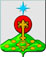 РОССИЙСКАЯ ФЕДЕРАЦИЯСвердловская областьДУМА СЕВЕРОУРАЛЬСКОГО ГОРОДСКОГО ОКРУГАРЕШЕНИЕот 27 ноября 2019 года	                     № 64г. Североуральск   О поручениях Думы Североуральского городского округа Контрольно-счетной палате Североуральского городского округа на 2020 годРуководствуясь статьей 12 Федерального закона от 07.02.2011 N 6-ФЗ "Об общих принципах организации и деятельности контрольно-счетных органов субъектов Российской Федерации и муниципальных образований", статьей 11 «Положения о Контрольно-счетной палате Североуральского городского округа», утвержденного Решением Думы Североуральского городского округа от 17.08.2016 N 63, Дума Североуральского городского округа        РЕШИЛА:   1. Поручить Контрольно-счетной палате Североуральского городского округа в 2020 году провести следующие контрольные мероприятия:1.1. Проверку расходования в 2019 году средств бюджета Североуральского городского округа на предоставление субсидий на осуществление мероприятий по обеспечению антитеррористической защищённости (безопасности) объектов (территорий).1.2. Проверку расходования средств бюджета Североуральского городского округа на   организацию и проведение мероприятий в сфере туризма и туристической деятельности, предусмотренных Подпрограммой «Развитие туризма и туристского продукта на территории Североуральского городского округа» на 2019 год. 1.3. Проверку расходования средств бюджета Североуральского городского округа на реализацию мероприятий по Подпрограмме «Развитие кадрового потенциала» муниципальной программы Североуральского городского округа «Развитие системы образования в Североуральском городском округе до 2024 года» (проверяемый период – 2019 год).1.4. Проверку результативности мер, принятых в 2019 - 2020 годах Администрацией Североуральского городского округа для увеличения поступлений доходов местного бюджета от перечисления части прибыли от использования имущества, находящегося в хозяйственном ведении муниципальных предприятий Североуральского городского округа, остающейся после уплаты налогов и иных обязательных платежей.2. Провести экспертно-аналитические мероприятия «Анализ полноты и эффективности ведения Администрацией Североуральского городского округа претензионно-исковой работы по взысканию задолженности по выкупу муниципального имущества».        3. Контроль за выполнением настоящего Решения возложить на постоянную депутатскую комиссию Думы Североуральского городского округа по бюджету и налогам (Е.С. Матюшенко).И.о. Председателя ДумыСевероуральского городского округа                                              А.А. Злобин